Sir Alexander Fleming Primary SchoolArt Long Term Curriculum Overview 2023-2024YearAutumn SpringSummerTHEMESU is for UniqueC is for CommunityA is for AliveEYFSFORM- Handling, feeling, enjoying and manipulating materials- Constructing-Building and destroying- Shape and modelDRAWING- Enjoys making marks, signs and symbols with a variety of drawing tools- Is spontaneously expressive, using marks, lines and curves- Use drawings to tell a story - Encourage accurate drawings of people/faces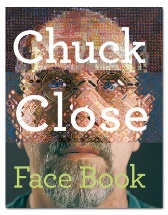 Application of skills:Observing/drawing mouthsOil pastel pictures (Paul Klee)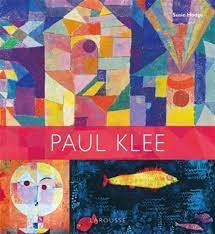 Clay models of our mouthsConstruction area – Adventure timeCOLOUR- Experimenting with and using primary colours- Naming - mixing (not formal)- Learn the names of different tools that bring colour- Use a range of tools to make coloured marks on paper, e.g. straws, matchsticks, brushes, spongesTEXTURE- Handling, manipulating and enjoying using materials- Sensory experiences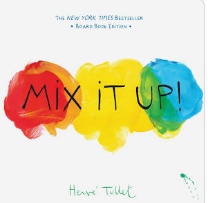 - Simple collages- Simple weavingApplication of skills:MondrianCreating Sutton Hill – maps – Geography link.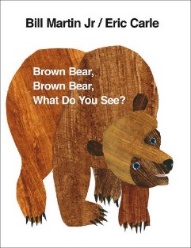 PRINTING- Rubbings- Print with a variety of objects – plus hands, feet and found materials- Print with block coloursPATTERN- Repeating patterns- Irregular painting patterns- Simple symmetryApplication of skills:Sonia Delaunay study – create own cat prints.Symmetrical butterflies.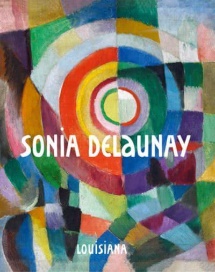 U is for UniqueW is for What if…A is for Alive1COLOUR- Name the primary colours- Mixing of colours- Find collections of colours- Applying colour with a range of tools- Make as many tones of one colour as possible (using white)- Use colour to express feelingsApplication of skills:Primary colours – exploring tonesJapanese artist - Hokusai – The Great Wave – applying skills learnt about colour.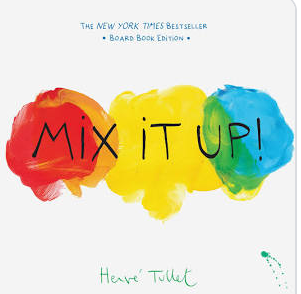 FORM- Construct- Use materials to make known objects for a purpose- Carve, pinch and roll coils and slabs using a modelling tool- Make simple joins	- Awareness of natural and man-made forms- Expression of personal experiences and ideas- Identify work of famous sculptorsApplication of skills:Create figures in the style of Giacommeti.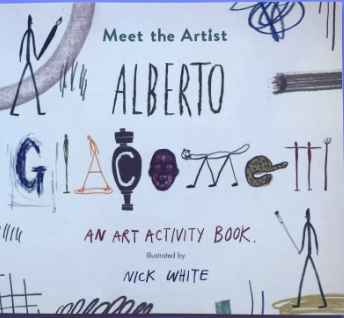 PRINTING- Create repeat prints- Create symmetrical or sequenced prints- Relief printing	- Print with a growing range of objects (carbon paper); explore mono-printingApplication of skills:Printing leaves/branches using two colours.Mr Farlow pm.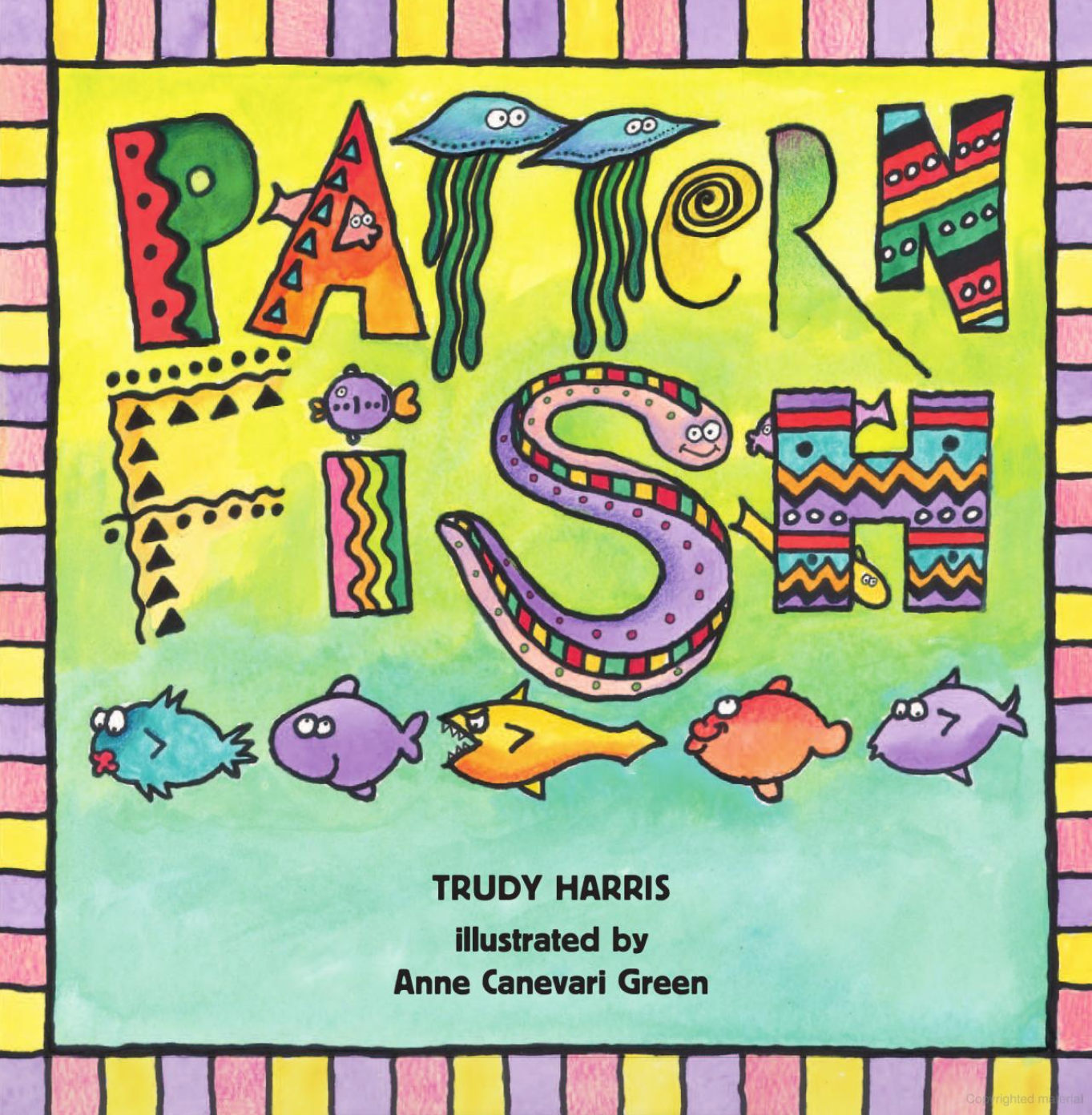 Me in my World…Who’s the King of the Castle?Ready, Steady, Grow!2DRAWING- Extend the variety of drawings tools- Use line to represent objects seen, remembered or imagined- Observe and draw landscapes- Observe patterns- Observe anatomy (faces, limbs)- Explore tone using different grades of pencil, pastel and chalk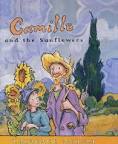 Application of skills:Studying Van Gogh. Children learning about line and tone to create their own authentic piece in the style of Van Gogh.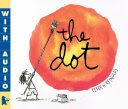  PATTERN- Awareness and discussion of patterns- Repeating patterns- Symmetry	- Experiment by arranging, folding, repeating, overlapping, regular and irregular patterning- Natural and manmade patternsApplication of skills: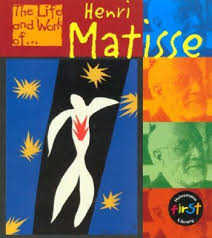 Matisse style authentic piece. TEXTURE- Weaving- Collage- Sort according to specific qualities- How textiles create things 	- Overlapping and overlaying to create effects - Use large eyed needles- Running stitches- Start to explore other simple stitches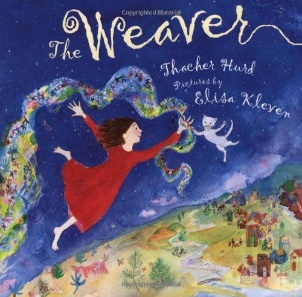 Application of skills:Use texture to create authentic piece of work. Evaluate.Stone Age A Tropical RainforestThe Egyptians3PATTERN- Pattern in the environment- Design- Using ICT- Make patterns on a range of surfaces	- Explore environmental and manmade patterns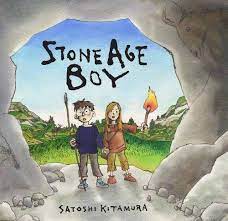 Application of skills:Explore environmental patterns from the Stone Age.COLOUR- Colour mixing- Make colour wheels- Use different types of brushes and techniques- Apply colour using dotting, scratching, splashing 	- Colour mixing and matching; tint, tone, shade- Explore primary and secondary colours- Colour to reflect mood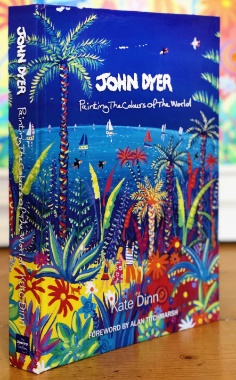 Application of skills:Studying Henri Rosseau and his use of colour. Learn skills to apply to own piece of work. PRINTING- Recording textures/patterns using relief and impressed printing processes.- Monoprinting e.g. carbon paper- Colour mixing through overlapping colour prints- Symmetrical/asymmetrical prints- Modify and adapt print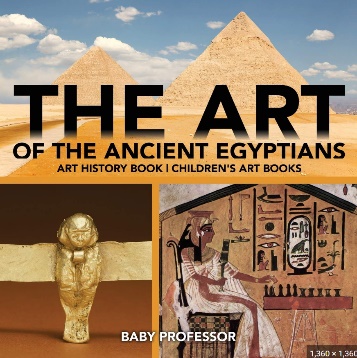 Application of skills:Explore/print own Egyptian style patterns.Ancient GreeceThe RomansWhere is home?4FORM- Shape, form, model and construct (malleable and rigid materials)- Plan and develop- Understanding of different adhesives and methods of construction	- Experience surface patterns/textures- Discuss own work and work of other sculptors- Analyse and interpret natural and manmade forms of construction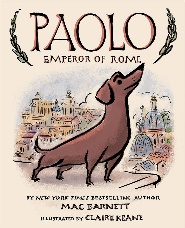 Application of skills:Mod-roc urnsTEXTURE- Use smaller eyed needles and finer threads- Weaving	- Use a wider variety of joining techniques, plaiting, pinning, stapling and sewing- Experimenting with creating mood, feeling and movement, using embellishments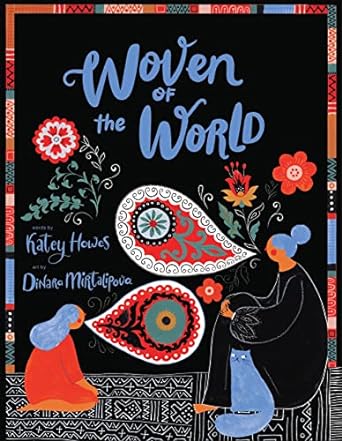 - Compare different fabricsApplication of skills:Roman weaving – adding embellishments.Mr Farlow – pm. DRAWING- Explore shading, using different media- Uses line and tone to represent things seen, observed or remembered- Initial sketches as a preparation for painting- Draw familiar things from different viewpoints- Scale and proportion- Accurate drawings of whole people including proportion and placement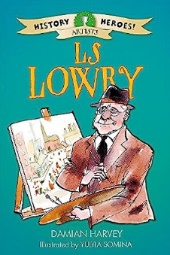 Application of skills:Studying Lowry. Learn about perspective, line, tone and shade to create own authentic piece.Beyond Earth: Unravelling MysteriesWhere in the World?Tudor Tales by the Riverside5 COLOUR- Explore hue, tint, tone and shade- Explore the use of texture in colour- Colour for purposes - Colour to express feelings- Explore tertiary colours on the colour wheelApplication of skills:Teach colour skills to enable children to apply their knowledge to a final piece - Birch trees. Evaluate.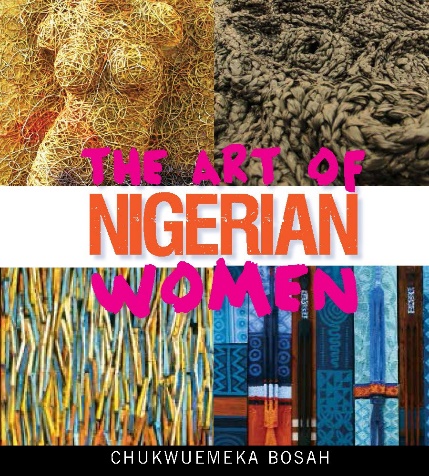 PRINTING- Combine prints from different objects to produce an end piece- Discuss and evaluate own work and that of others- Build up drawings and images of whole or parts of items using various techniques e.g. card relief- Explore printing techniques used by various artistsApplication of skills:Learning about abstract space artist Peter Thorpe. Applying some of his skills to create own prints.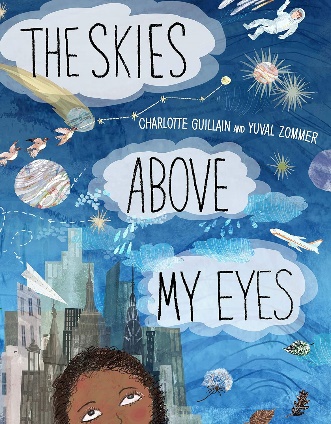 PATTERN- Create own abstract patterns to reflect personal experiences and expression- Create pattern for purposes	- Use knowledge of regular/irregular/symmetrical/overlapping patterns to compose authentic patterns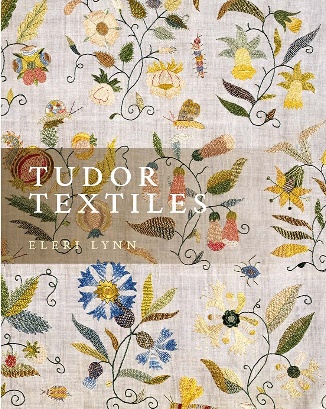 The VictoriansBritain at WarMadeley6FORM- Plan and develop ideas- Shape, form, model and join- Discuss and evaluate own work and that of other sculptors	- Make imaginative use of acquired knowledge about tools and techniques and materials to express own ideas and feelings- Look at 3D work from a variety of genres and cultures and develop own response through experimentationApplication of skills:Study Giacometti. Create own Victorian tiles – architecture - making decisions about tools, techniques, shape and form. Evaluate.Mr Farlow – pm. TEXTURE- Stitching using various needles to produce more complex patterns- Select and use materials- Embellish work- Artists using textiles - Develops experience in embellishing- Applies knowledge of different techniques to express feelings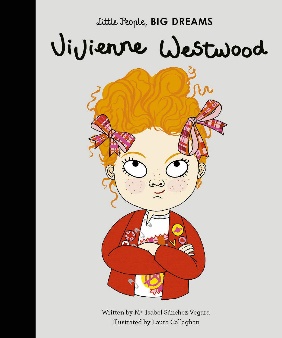 Application of skills:Sewing a war garment/artefact.DRAWING-Explore graphic design- Use typography, line, tone, colour, shape and composition to recreate food packaging.- Turn flat graphics into 3D nets.- Explore typography and design lettering which is fit for purpose.- Select appropriate media and techniques to achieve a specific outcome- Talk about intention and outcome, - Giving and receiving positive feedback from peers.Application of skills: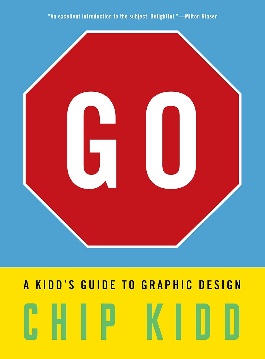 Design and make food packaging – DT link.